СОБРАНИЕ ПРЕДСТАВИТЕЛЕЙ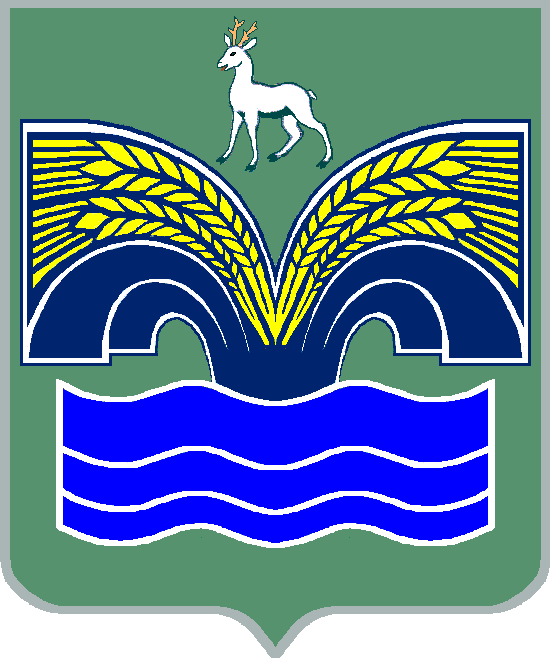 СЕЛЬСКОЕ ПОСЕЛЕНИЯ БОЛЬШАЯ КАМЕНКАМУНИЦИПАЛЬНОГО РАЙОНА КРАСНОЯРСКИЙСАМАРСКОЙ ОБЛАСТИТРЕТЬЕГО СОЗЫВА  РЕШЕНИЕ    от   7  февраля 2018 года № 9О внесении изменений  и дополнений в решение Собрания представителей сельского поселения Большая Каменка муниципального района Красноярский Самарской области от 19.10.2015 № 19 «Об утверждении Положения об оплате труда муниципальных служащих сельского поселения Большая Каменка муниципального района Красноярский Самарской области»На основании статьи 22  Федерального закона от 02.03.2007  № 25-ФЗ «О муниципальной службе в Российской Федерации», статьи 10 Закона Самарской области от 09.10.2007 № 96-ГД «О муниципальной службе в Самарской области», Собрание представителей сельского поселения Большая Каменка  муниципального района Красноярский Самарской области РЕШИЛО:1.Внести в Положение об  оплате труда муниципальных служащих сельского поселения Большая Каменка муниципального района Красноярский Самарской области, утвержденное Собранием представителей сельского поселения Большая Каменка муниципального района Красноярский Самарской области от 19.10.2015 № 19, с изменениями от 25.01. 2018 № 4  следующие дополнения:1) пункт 4 дополнить п.п.6: «6) муниципальному служащему выплачивается премия в связи с профессиональным праздником. Размер премии устанавливается Главой поселения.»2. Опубликовать настоящее решение в газете «Красноярский вестник».3. Настоящее решение вступает в силу со дня его официального опубликования. Председатель Собрания представителей сельского поселения Большая Каменка муниципального района Красноярский Самарской области _______________ А.В. ЕрмолаевГлава сельского поселенияБольшая Каменка муниципального районаКрасноярский Самарской области_______________ Г.А. Матвеев